СОГЛАСОВАНО 												УТВЕРЖДАЮ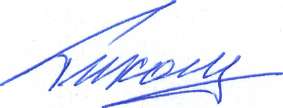 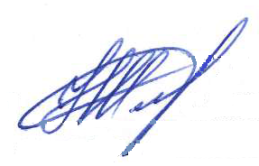 Проректор по НИД__________ 										Проректор по ОД и МП_____________П.В.Тихомиров   												С.Н.Шлапакова « _20___» _апреля______ 2022 г.									            « _20__» ___апреля____________ 2022 г.Расписание экзаменационной сессии аспирантов 2 года очной формы обучения2021/2022 учебный годНаправление 08.06.01 Техника и технологии строительства Направленность «Строительная механика»Сроки экзаменационной сессии: 13.06-25.06.2022Срок сдачи отчетов по НИД: 10.06.2022Начальник отдела подготовки кадров ВК и МН 	            		                                         Т.Э.Сергутина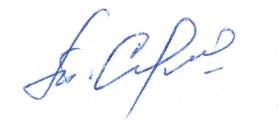 Дата, день недели времяДисциплинаПреподавательАудитория Корпус15.06.2022Среда11.50Основы педагогики и психологии высшей школыЗачетКанд.пед.наук, доцент Гладченкова Светлана Викторовна211117.06.22Пятница15.45-17.20Конечно-элементное моделирование работы несущих систем  КонсультацияД-р техн.наук, проф. Серпик Игорь Нафтольевич105120.06.2022Понедельник16.00Конечно-элементное моделирование работы несущих систем ЭкзаменД-р техн.наук, проф. Серпик Игорь Нафтольевич105122.06.2022Среда15.45-17.20Устойчивость сооружений КонсультацияД-р техн.наук, проф. Серпик Игорь Нафтольевич105124.06.2022Пятница16.00Устойчивость сооружений ЭкзаменД-р техн.наук, проф. Серпик Игорь Нафтольевич1051